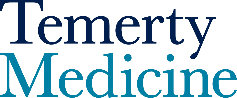 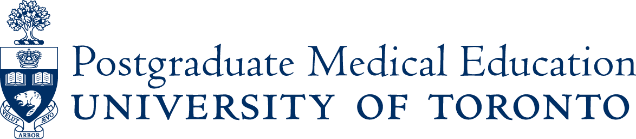 PGME Minimum Standards: EPA Assessment ToolsApproved: PGMEAC, January 26, 2018EPAs must be integrated as one assessment method within the residency programs’ Program of Assessment Plan.Each EPA Assessment Tool must:be based on the EPAs and milestones defined by the Royal College for the specialty,clearly identify the level of performance expected for entrustment of the EPA(e.g. through labelling).EPA Assessment Tool should:minimize the length of the tool as much as possible, thereby reducing demands imposed on raters/faculty (e.g. 8 milestone items)reflect an explicit and integrated mapping of milestones for an EPAmaintain consistency of milestones and Overall ratings across the stages of training for each program (i.e. Transition to Residency, Foundations of Discipline, Core of Discipline, Transition to Practice).All milestone and EPA ratings will be on a 5-point scale with appropriate anchors.Programs will choose one of the four assessment tool descriptors provided for their Milestones ratings (see Appendix 1)Programs will use a common Overall Entrustment rating (see Appendix 1)Programs will use the Entrustment headings from the options providedThe use of numbers is generally not included on the form.Where there is a descriptive 5-point scale, the left most anchor will be the lowest and the right most anchor will be the highest.Where questions use a 5-point numerical scale, 1 will be the lowest and 5will be the highestAll forms will have one item that serves as the Overall global entrustment item.All overall items will be on a 5-point scale with appropriate anchorsThe overall item will provide clarity on what is expected for entrustment through the use of the Entrustment HeadingsThe Overall scale will use the same descriptors as that used for the individual ratingsThis item will stand alone from other performance ratings and be considered the definitive score for global assessment analysis.Each tool will present the milestone ratings first, and then follow with the Overall entrustment rating.All EPAs will provide space for information on the reason for not entrusting the activity and suggestions for improvement.APPENDIX 1: EPA Assessment Tool OVERALL Entrustment Rating1Option selected by program: 4 EPA Assessment Tool MilestonesSupervision Approach (adapted from OSCORE)Complexity Approach (adapted from Leep2)Expertise ApproachProfessional Identity ApproachCommon across all programsEPA Assessment Tool OVERALL Entrustment rating1    NOTES to assessorsThe purpose of an EPA is to determine if the resident is entrusted in the activity at this time.Practically, the assessor is making a yes/no decision.Either the assessor entrusts the assessee to perform the task or not.In an effort to provide feedback to the assessee a 5-point scale has been created with 2 descriptions of entrustment and 3 descriptions of not entrustment. If there is not enough information at the time of assessment toentrust on the milestones assessed, then ‘not entrustment’ needs to be selected by the assessor.2   Leep Hunderfund, A.N., et al., Ways to Write a Milestone: Approaches to Operationalizing the Development of Competence in Graduate Medical Education. Academic Medicine, 2017. 92(9): p. 1328-1334.InterventionDirectionSupportAutonomyExcellenceRequires others’action for completion.Requiressupervision and others’ guidance for completion.Requires minimalsupervision or guidance for completion.Does not requireguidance or supervision for completion.Demonstratesexcellence; is a good role modelInterventionDirectionSupportAutonomyExcellenceAssesses andmanages with very simple casesAssesses andmanages low complexity level.Assesses andmanages moderate complexity cases.Assesses andmanagescomplex case.Assesses andmanages very complicated and rare case.InterventionDirectionSupportAutonomyExcellencePerformance well below training level. Does not know limits and/or ask for help.Meets many requirements but below training level.Meets MOST requirements but below training levelMeets ALL requirements. Acceptable performance at training level.Exceeds requirements.Excellence for training level.InterventionDirectionSupportAutonomyExcellencePerforms some tasks. Still requires considerable intervention direct involvement.Performs most tasks, and demonstrates some autonomy. Requires some direct involvement orextensive guidance.Performs most tasks autonomously. Requires minimal guidancePerforms all tasks autonomously and competently. Appropriately asks for guidance.Performs above expected level of training.EntrustmentEntrustmentInterventionDirectionSupportAutonomyExcellenceSomebody else had tocomplete all or almost allRequired majorinstructionRequired someminor adviceSupervisor didn’tneed to be thereDemonstrated leadingpractice, acted as a role model